Apostrophe Poster AssignmentEnglish 7By hand OR by using your iPad, create a 2 section poster. On the TOP half of the page, type a rhyming singular possessive (EX: Mike’s bike) and include a relevant picture/ illustration, or a piece of clip art. On the BOTTOM half of the page, type a rhyming plural possessive (Ex: the girls’ curls) and include a relevant picture, illustration, or a piece of clip art.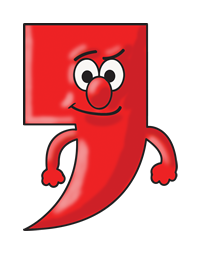 Submit your assignment by next class by submitting through Showbie.